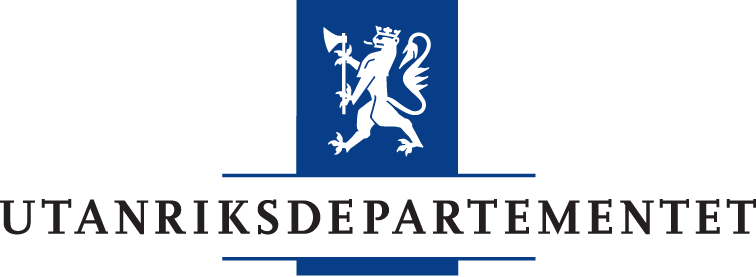 Sluttrapport for tilskot frå Utanriksdepartementet
S21 - Sluttrapportskjema for prosjekt- og programstøtteSluttrapport for tilskot frå Utanriksdepartementet
S21 - Sluttrapportskjema for prosjekt- og programstøtteSluttrapport for tilskot frå Utanriksdepartementet
S21 - Sluttrapportskjema for prosjekt- og programstøtteSluttrapport for tilskot frå Utanriksdepartementet
S21 - Sluttrapportskjema for prosjekt- og programstøtteSluttrapport for tilskot frå Utanriksdepartementet
S21 - Sluttrapportskjema for prosjekt- og programstøtteSluttrapport for tilskot frå Utanriksdepartementet
S21 - Sluttrapportskjema for prosjekt- og programstøtteSluttrapport for tilskot frå Utanriksdepartementet
S21 - Sluttrapportskjema for prosjekt- og programstøtteUtanriksdepartementetPostboks 8114 DepN-0032 Oslopost@mfa.noUtanriksdepartementetPostboks 8114 DepN-0032 Oslopost@mfa.noUtanriksdepartementetPostboks 8114 DepN-0032 Oslopost@mfa.noRapporten skal sendast elektronisk til post@mfa.no med kopi til den ansvarlege eininga for tilskotet.Rapporten skal sendast elektronisk til post@mfa.no med kopi til den ansvarlege eininga for tilskotet.Rapporten skal sendast elektronisk til post@mfa.no med kopi til den ansvarlege eininga for tilskotet.Rapporten skal sendast elektronisk til post@mfa.no med kopi til den ansvarlege eininga for tilskotet.Rapporten skal sendast elektronisk til post@mfa.no med kopi til den ansvarlege eininga for tilskotet.Rapporten skal sendast elektronisk til post@mfa.no med kopi til den ansvarlege eininga for tilskotet.1. Opplysningar om tiltaket 1. Opplysningar om tiltaket 1. Opplysningar om tiltaket 1. Opplysningar om tiltaket 1. Opplysningar om tiltaket 1. Opplysningar om tiltaket 1. Opplysningar om tiltaket 1. Opplysningar om tiltaket 1. Opplysningar om tiltaket Namn på tilskotsordninga det er gitt støtte fråNamn på tilskotsordninga det er gitt støtte fråNamn på tilskotsordninga det er gitt støtte fråNamn på tilskotsordninga det er gitt støtte fråAnsvarleg eining for tilskotet (eining i UD eller ambassade)Ansvarleg eining for tilskotet (eining i UD eller ambassade)Ansvarleg eining for tilskotet (eining i UD eller ambassade)Ansvarleg eining for tilskotet (eining i UD eller ambassade)Ansvarleg eining for tilskotet (eining i UD eller ambassade)Tittelen på avtalenTittelen på avtalenTittelen på avtalenTittelen på avtalenTittelen på avtalenTittelen på avtalenTittelen på avtalenTittelen på avtalenTittelen på avtalenAvtalenummerAvtalenummerAvtalenummerAvtalenummerSamla tilskot frå UD (NOK)Samla tilskot frå UD (NOK)Støtteperiode (md år – md år)Støtteperiode (md år – md år)Støtteperiode (md år – md år)2. Om tilskotsmottakaren2. Om tilskotsmottakaren2. Om tilskotsmottakaren2. Om tilskotsmottakaren2. Om tilskotsmottakaren2. Om tilskotsmottakaren2. Om tilskotsmottakaren2. Om tilskotsmottakaren2. Om tilskotsmottakaren2.1 Kontaktinformasjon2.1 Kontaktinformasjon2.1 Kontaktinformasjon2.1 Kontaktinformasjon2.1 Kontaktinformasjon2.1 Kontaktinformasjon2.1 Kontaktinformasjon2.1 Kontaktinformasjon2.1 KontaktinformasjonNamn og forkorting for namnNamn og forkorting for namnNamn og forkorting for namnNamn og forkorting for namnNamn og forkorting for namnNamn og forkorting for namnNamn og forkorting for namnNamn og forkorting for namnNamn og forkorting for namnAdresseAdressePostnr.Postnr.Postnr.PoststadPoststadLandLandTelefonTelefaksE-postadresseE-postadresseE-postadresseE-postadresseE-postadresseWeb-adresseWeb-adresseKontaktpersonKontaktpersonE-postadresseE-postadresseE-postadresseE-postadresseE-postadresseFasttelefon/mobilFasttelefon/mobil3. Om tiltaket 3. Om tiltaket 3. Om tiltaket 3. Om tiltaket 3. Om tiltaket 3. Om tiltaket 3. Om tiltaket 3. Om tiltaket 3. Om tiltaket 3.1 Samarbeidspartnar – eventuelle endringar (bruk vedlegg dersom det er fleire endringar i samarbeidspartnarar)3.1 Samarbeidspartnar – eventuelle endringar (bruk vedlegg dersom det er fleire endringar i samarbeidspartnarar)3.1 Samarbeidspartnar – eventuelle endringar (bruk vedlegg dersom det er fleire endringar i samarbeidspartnarar)3.1 Samarbeidspartnar – eventuelle endringar (bruk vedlegg dersom det er fleire endringar i samarbeidspartnarar)3.1 Samarbeidspartnar – eventuelle endringar (bruk vedlegg dersom det er fleire endringar i samarbeidspartnarar)3.1 Samarbeidspartnar – eventuelle endringar (bruk vedlegg dersom det er fleire endringar i samarbeidspartnarar)3.1 Samarbeidspartnar – eventuelle endringar (bruk vedlegg dersom det er fleire endringar i samarbeidspartnarar)3.1 Samarbeidspartnar – eventuelle endringar (bruk vedlegg dersom det er fleire endringar i samarbeidspartnarar)3.1 Samarbeidspartnar – eventuelle endringar (bruk vedlegg dersom det er fleire endringar i samarbeidspartnarar)Namn Namn Namn Namn Namn KontaktpersonKontaktpersonKontaktpersonKontaktpersonAdresseAdressePostnr.Postnr.Postnr.PoststadPoststadLandLandTelefonTelefonE-postadresseE-postadresseE-postadresseE-postadresseE-postadresseWeb-adresseWeb-adresse3.2 Rollene til tilskotsmottakaren og samarbeidspartnarane i tiltaket3.2 Rollene til tilskotsmottakaren og samarbeidspartnarane i tiltaket3.2 Rollene til tilskotsmottakaren og samarbeidspartnarane i tiltaket3.2 Rollene til tilskotsmottakaren og samarbeidspartnarane i tiltaket3.2 Rollene til tilskotsmottakaren og samarbeidspartnarane i tiltaket3.2 Rollene til tilskotsmottakaren og samarbeidspartnarane i tiltaket3.2 Rollene til tilskotsmottakaren og samarbeidspartnarane i tiltaket3.2 Rollene til tilskotsmottakaren og samarbeidspartnarane i tiltaket3.2 Rollene til tilskotsmottakaren og samarbeidspartnarane i tiltaketErfaringa tilskotsmottakaren har med samarbeidspartnaraneErfaringa tilskotsmottakaren har med samarbeidspartnaraneErfaringa tilskotsmottakaren har med samarbeidspartnaraneErfaringa tilskotsmottakaren har med samarbeidspartnaraneErfaringa tilskotsmottakaren har med samarbeidspartnaraneErfaringa tilskotsmottakaren har med samarbeidspartnaraneErfaringa tilskotsmottakaren har med samarbeidspartnaraneErfaringa tilskotsmottakaren har med samarbeidspartnaraneErfaringa tilskotsmottakaren har med samarbeidspartnaraneFaktisk rollefordeling og framstilling av kva høvesvis tilskotsmottakaren og samarbeidspartnarane tilførte tiltaketFaktisk rollefordeling og framstilling av kva høvesvis tilskotsmottakaren og samarbeidspartnarane tilførte tiltaketFaktisk rollefordeling og framstilling av kva høvesvis tilskotsmottakaren og samarbeidspartnarane tilførte tiltaketFaktisk rollefordeling og framstilling av kva høvesvis tilskotsmottakaren og samarbeidspartnarane tilførte tiltaketFaktisk rollefordeling og framstilling av kva høvesvis tilskotsmottakaren og samarbeidspartnarane tilførte tiltaketFaktisk rollefordeling og framstilling av kva høvesvis tilskotsmottakaren og samarbeidspartnarane tilførte tiltaketFaktisk rollefordeling og framstilling av kva høvesvis tilskotsmottakaren og samarbeidspartnarane tilførte tiltaketFaktisk rollefordeling og framstilling av kva høvesvis tilskotsmottakaren og samarbeidspartnarane tilførte tiltaketFaktisk rollefordeling og framstilling av kva høvesvis tilskotsmottakaren og samarbeidspartnarane tilførte tiltaket3.3. Gjennomføringa av tiltaket – erfaringar og resultat3.3. Gjennomføringa av tiltaket – erfaringar og resultat3.3. Gjennomføringa av tiltaket – erfaringar og resultat3.3. Gjennomføringa av tiltaket – erfaringar og resultat3.3. Gjennomføringa av tiltaket – erfaringar og resultat3.3. Gjennomføringa av tiltaket – erfaringar og resultat3.3. Gjennomføringa av tiltaket – erfaringar og resultat3.3. Gjennomføringa av tiltaket – erfaringar og resultat3.3. Gjennomføringa av tiltaket – erfaringar og resultatGje ei kort oppsummering av tiltaket og hovuderfaringane frå gjennomføringaGje ei kort oppsummering av tiltaket og hovuderfaringane frå gjennomføringaGje ei kort oppsummering av tiltaket og hovuderfaringane frå gjennomføringaGje ei kort oppsummering av tiltaket og hovuderfaringane frå gjennomføringaGje ei kort oppsummering av tiltaket og hovuderfaringane frå gjennomføringaGje ei kort oppsummering av tiltaket og hovuderfaringane frå gjennomføringaGje ei kort oppsummering av tiltaket og hovuderfaringane frå gjennomføringaGje ei kort oppsummering av tiltaket og hovuderfaringane frå gjennomføringaGje ei kort oppsummering av tiltaket og hovuderfaringane frå gjennomføringaGje ein kort analyse av resultata som er oppnådde gjennom tiltaket, med referanse til tabellane i punkt 4.1 og 4.2. Gjer òg kort greie for eventuelle avvik eller endringar i forhold til den godkjende søknaden, og kva konsekvensar dei eventuelt har hatt for resultata som er oppnådde gjennom tiltaket. Gje ein kort analyse av resultata som er oppnådde gjennom tiltaket, med referanse til tabellane i punkt 4.1 og 4.2. Gjer òg kort greie for eventuelle avvik eller endringar i forhold til den godkjende søknaden, og kva konsekvensar dei eventuelt har hatt for resultata som er oppnådde gjennom tiltaket. Gje ein kort analyse av resultata som er oppnådde gjennom tiltaket, med referanse til tabellane i punkt 4.1 og 4.2. Gjer òg kort greie for eventuelle avvik eller endringar i forhold til den godkjende søknaden, og kva konsekvensar dei eventuelt har hatt for resultata som er oppnådde gjennom tiltaket. Gje ein kort analyse av resultata som er oppnådde gjennom tiltaket, med referanse til tabellane i punkt 4.1 og 4.2. Gjer òg kort greie for eventuelle avvik eller endringar i forhold til den godkjende søknaden, og kva konsekvensar dei eventuelt har hatt for resultata som er oppnådde gjennom tiltaket. Gje ein kort analyse av resultata som er oppnådde gjennom tiltaket, med referanse til tabellane i punkt 4.1 og 4.2. Gjer òg kort greie for eventuelle avvik eller endringar i forhold til den godkjende søknaden, og kva konsekvensar dei eventuelt har hatt for resultata som er oppnådde gjennom tiltaket. Gje ein kort analyse av resultata som er oppnådde gjennom tiltaket, med referanse til tabellane i punkt 4.1 og 4.2. Gjer òg kort greie for eventuelle avvik eller endringar i forhold til den godkjende søknaden, og kva konsekvensar dei eventuelt har hatt for resultata som er oppnådde gjennom tiltaket. Gje ein kort analyse av resultata som er oppnådde gjennom tiltaket, med referanse til tabellane i punkt 4.1 og 4.2. Gjer òg kort greie for eventuelle avvik eller endringar i forhold til den godkjende søknaden, og kva konsekvensar dei eventuelt har hatt for resultata som er oppnådde gjennom tiltaket. Gje ein kort analyse av resultata som er oppnådde gjennom tiltaket, med referanse til tabellane i punkt 4.1 og 4.2. Gjer òg kort greie for eventuelle avvik eller endringar i forhold til den godkjende søknaden, og kva konsekvensar dei eventuelt har hatt for resultata som er oppnådde gjennom tiltaket. Gje ein kort analyse av resultata som er oppnådde gjennom tiltaket, med referanse til tabellane i punkt 4.1 og 4.2. Gjer òg kort greie for eventuelle avvik eller endringar i forhold til den godkjende søknaden, og kva konsekvensar dei eventuelt har hatt for resultata som er oppnådde gjennom tiltaket. 4. Resultat som er oppnådde gjennom tiltaket4. Resultat som er oppnådde gjennom tiltaket4. Resultat som er oppnådde gjennom tiltaket4.1 Målhierarkiet for tiltaket og oppnådde resulta
Før opp resultata som er oppnådde i tiltaket så langt, med utgangspunkt i målhierarkiet i søknaden. Det skal rapporterast om verknaden av tiltaket for målgruppa (outcome) og om produkta og tenestene tiltaket har levert. Verknaden av tiltaket på samfunnsnivå (impact) skal underbyggjast så langt det lèt seg gjere. Målhierarkiet for tiltaket med oppnådde resultat kan eventuelt setjast opp i eit eige vedlegg til rapporten. Det skal nyttast nummerering for å vise samanhengen mellom nivåa (f.eks. outcome 1, output 1.1, aktivitet 1.1.1, 1.1.2, osb.)4.1 Målhierarkiet for tiltaket og oppnådde resulta
Før opp resultata som er oppnådde i tiltaket så langt, med utgangspunkt i målhierarkiet i søknaden. Det skal rapporterast om verknaden av tiltaket for målgruppa (outcome) og om produkta og tenestene tiltaket har levert. Verknaden av tiltaket på samfunnsnivå (impact) skal underbyggjast så langt det lèt seg gjere. Målhierarkiet for tiltaket med oppnådde resultat kan eventuelt setjast opp i eit eige vedlegg til rapporten. Det skal nyttast nummerering for å vise samanhengen mellom nivåa (f.eks. outcome 1, output 1.1, aktivitet 1.1.1, 1.1.2, osb.)4.1 Målhierarkiet for tiltaket og oppnådde resulta
Før opp resultata som er oppnådde i tiltaket så langt, med utgangspunkt i målhierarkiet i søknaden. Det skal rapporterast om verknaden av tiltaket for målgruppa (outcome) og om produkta og tenestene tiltaket har levert. Verknaden av tiltaket på samfunnsnivå (impact) skal underbyggjast så langt det lèt seg gjere. Målhierarkiet for tiltaket med oppnådde resultat kan eventuelt setjast opp i eit eige vedlegg til rapporten. Det skal nyttast nummerering for å vise samanhengen mellom nivåa (f.eks. outcome 1, output 1.1, aktivitet 1.1.1, 1.1.2, osb.)UTVIKLINGSMÅL, SAMFUNNSEFFEKT (PLANLAGD IMPACT)Resultat (indikatorar og verdiar dersom relevant)Kommentarar Bruk Tab-tasten ut frå dette feltet kvar gong du ønskjer ei ny rad, og mus når du skal vidare frå dette feltet.NrTILTAKSMÅL, EFFEKT FOR MÅLGRUPPA (PLANLAGD OUTCOME)IndikatorarResultat, verdierKommentararBruk Tab-tasten ut frå dette feltet kvar gong du ønskjer ei ny rad, og mus når du skal vidare frå dette feltet.NrPRODUKT OG TENESTER (PLANLAGDE OUTPUTS)Resultat (indikatorar og verdiar dersom relevant)KommentararBruk Tab-tasten ut frå dette feltet kvar gong du ønskjer ei ny rad, og mus når du skal vidare frå dette feltet.4.2 Gjennomføringsplanen for tiltaket med status
Før opp faktiske (start- og) sluttdatoar med utgangspunkt i den godkjende gjennomføringsplanen. Eventuelle avvik frå den opphavlege planen skal kome klart fram og forklarast kort i kommentarfeltet. (For tidlegare rapporteringsperiodar som er dekte i framdriftsrapportar, er det tilstrekkjeleg å vise outputs i planen.) Gjennomføringsplanen med status kan eventuelt setjast opp i eit eige vedlegg til rapporten.4.2 Gjennomføringsplanen for tiltaket med status
Før opp faktiske (start- og) sluttdatoar med utgangspunkt i den godkjende gjennomføringsplanen. Eventuelle avvik frå den opphavlege planen skal kome klart fram og forklarast kort i kommentarfeltet. (For tidlegare rapporteringsperiodar som er dekte i framdriftsrapportar, er det tilstrekkjeleg å vise outputs i planen.) Gjennomføringsplanen med status kan eventuelt setjast opp i eit eige vedlegg til rapporten.4.2 Gjennomføringsplanen for tiltaket med status
Før opp faktiske (start- og) sluttdatoar med utgangspunkt i den godkjende gjennomføringsplanen. Eventuelle avvik frå den opphavlege planen skal kome klart fram og forklarast kort i kommentarfeltet. (For tidlegare rapporteringsperiodar som er dekte i framdriftsrapportar, er det tilstrekkjeleg å vise outputs i planen.) Gjennomføringsplanen med status kan eventuelt setjast opp i eit eige vedlegg til rapporten.4.2 Gjennomføringsplanen for tiltaket med status
Før opp faktiske (start- og) sluttdatoar med utgangspunkt i den godkjende gjennomføringsplanen. Eventuelle avvik frå den opphavlege planen skal kome klart fram og forklarast kort i kommentarfeltet. (For tidlegare rapporteringsperiodar som er dekte i framdriftsrapportar, er det tilstrekkjeleg å vise outputs i planen.) Gjennomføringsplanen med status kan eventuelt setjast opp i eit eige vedlegg til rapporten.4.2 Gjennomføringsplanen for tiltaket med status
Før opp faktiske (start- og) sluttdatoar med utgangspunkt i den godkjende gjennomføringsplanen. Eventuelle avvik frå den opphavlege planen skal kome klart fram og forklarast kort i kommentarfeltet. (For tidlegare rapporteringsperiodar som er dekte i framdriftsrapportar, er det tilstrekkjeleg å vise outputs i planen.) Gjennomføringsplanen med status kan eventuelt setjast opp i eit eige vedlegg til rapporten.4.2 Gjennomføringsplanen for tiltaket med status
Før opp faktiske (start- og) sluttdatoar med utgangspunkt i den godkjende gjennomføringsplanen. Eventuelle avvik frå den opphavlege planen skal kome klart fram og forklarast kort i kommentarfeltet. (For tidlegare rapporteringsperiodar som er dekte i framdriftsrapportar, er det tilstrekkjeleg å vise outputs i planen.) Gjennomføringsplanen med status kan eventuelt setjast opp i eit eige vedlegg til rapporten.4.2 Gjennomføringsplanen for tiltaket med status
Før opp faktiske (start- og) sluttdatoar med utgangspunkt i den godkjende gjennomføringsplanen. Eventuelle avvik frå den opphavlege planen skal kome klart fram og forklarast kort i kommentarfeltet. (For tidlegare rapporteringsperiodar som er dekte i framdriftsrapportar, er det tilstrekkjeleg å vise outputs i planen.) Gjennomføringsplanen med status kan eventuelt setjast opp i eit eige vedlegg til rapporten.4.2 Gjennomføringsplanen for tiltaket med status
Før opp faktiske (start- og) sluttdatoar med utgangspunkt i den godkjende gjennomføringsplanen. Eventuelle avvik frå den opphavlege planen skal kome klart fram og forklarast kort i kommentarfeltet. (For tidlegare rapporteringsperiodar som er dekte i framdriftsrapportar, er det tilstrekkjeleg å vise outputs i planen.) Gjennomføringsplanen med status kan eventuelt setjast opp i eit eige vedlegg til rapporten.NrRESULTAT (OUTPUTS) 
AKTIVITETARAnsvarlegPlanlagd startPlanlagdsluttFaktiskstartFaktisksluttKommentararBruk Tab-tasten ut frå dette feltet kvar gong du ønskjer ei ny rad, og mus når du skal vidare frå dette feltet.5. Berekrafta i tiltaket og risikofaktorar5. Berekrafta i tiltaket og risikofaktorar5. Berekrafta i tiltaket og risikofaktorar5. Berekrafta i tiltaket og risikofaktorar5. Berekrafta i tiltaket og risikofaktorar5. Berekrafta i tiltaket og risikofaktorar5. Berekrafta i tiltaket og risikofaktorar5. Berekrafta i tiltaket og risikofaktorar5. Berekrafta i tiltaket og risikofaktorar5. Berekrafta i tiltaket og risikofaktorar5. Berekrafta i tiltaket og risikofaktorar5. Berekrafta i tiltaket og risikofaktorar5. Berekrafta i tiltaket og risikofaktorar5.1 Berekrafta i tiltaket5.1 Berekrafta i tiltaket5.1 Berekrafta i tiltaket5.1 Berekrafta i tiltaket5.1 Berekrafta i tiltaket5.1 Berekrafta i tiltaket5.1 Berekrafta i tiltaket5.1 Berekrafta i tiltaket5.1 Berekrafta i tiltaket5.1 Berekrafta i tiltaket5.1 Berekrafta i tiltaket5.1 Berekrafta i tiltaket5.1 Berekrafta i tiltaketVil det vere mogeleg å oppretthalde eller ev. styrkje resultata av tiltaket (jf. tabell i punkt 4.1) seinare?Vil det vere mogeleg å oppretthalde eller ev. styrkje resultata av tiltaket (jf. tabell i punkt 4.1) seinare?Vil det vere mogeleg å oppretthalde eller ev. styrkje resultata av tiltaket (jf. tabell i punkt 4.1) seinare?Vil det vere mogeleg å oppretthalde eller ev. styrkje resultata av tiltaket (jf. tabell i punkt 4.1) seinare?Vil det vere mogeleg å oppretthalde eller ev. styrkje resultata av tiltaket (jf. tabell i punkt 4.1) seinare?Vil det vere mogeleg å oppretthalde eller ev. styrkje resultata av tiltaket (jf. tabell i punkt 4.1) seinare?Vil det vere mogeleg å oppretthalde eller ev. styrkje resultata av tiltaket (jf. tabell i punkt 4.1) seinare?Vil det vere mogeleg å oppretthalde eller ev. styrkje resultata av tiltaket (jf. tabell i punkt 4.1) seinare?Vil det vere mogeleg å oppretthalde eller ev. styrkje resultata av tiltaket (jf. tabell i punkt 4.1) seinare?Vil det vere mogeleg å oppretthalde eller ev. styrkje resultata av tiltaket (jf. tabell i punkt 4.1) seinare?Vil det vere mogeleg å oppretthalde eller ev. styrkje resultata av tiltaket (jf. tabell i punkt 4.1) seinare?Vil det vere mogeleg å oppretthalde eller ev. styrkje resultata av tiltaket (jf. tabell i punkt 4.1) seinare?Vil det vere mogeleg å oppretthalde eller ev. styrkje resultata av tiltaket (jf. tabell i punkt 4.1) seinare?5.2 Risikohandtering5.2 Risikohandtering5.2 Risikohandtering5.2 Risikohandtering5.2 Risikohandtering5.2 Risikohandtering5.2 Risikohandtering5.2 Risikohandtering5.2 Risikohandtering5.2 Risikohandtering5.2 Risikohandtering5.2 Risikohandtering5.2 RisikohandteringGjer greie for risikoar som vart identifiserte før og under gjennomføringa av tiltaket, mellom anna risiko for økonomisk utruskap, og korleis dei vart handterteGjer greie for risikoar som vart identifiserte før og under gjennomføringa av tiltaket, mellom anna risiko for økonomisk utruskap, og korleis dei vart handterteGjer greie for risikoar som vart identifiserte før og under gjennomføringa av tiltaket, mellom anna risiko for økonomisk utruskap, og korleis dei vart handterteGjer greie for risikoar som vart identifiserte før og under gjennomføringa av tiltaket, mellom anna risiko for økonomisk utruskap, og korleis dei vart handterteGjer greie for risikoar som vart identifiserte før og under gjennomføringa av tiltaket, mellom anna risiko for økonomisk utruskap, og korleis dei vart handterteGjer greie for risikoar som vart identifiserte før og under gjennomføringa av tiltaket, mellom anna risiko for økonomisk utruskap, og korleis dei vart handterteGjer greie for risikoar som vart identifiserte før og under gjennomføringa av tiltaket, mellom anna risiko for økonomisk utruskap, og korleis dei vart handterteGjer greie for risikoar som vart identifiserte før og under gjennomføringa av tiltaket, mellom anna risiko for økonomisk utruskap, og korleis dei vart handterteGjer greie for risikoar som vart identifiserte før og under gjennomføringa av tiltaket, mellom anna risiko for økonomisk utruskap, og korleis dei vart handterteGjer greie for risikoar som vart identifiserte før og under gjennomføringa av tiltaket, mellom anna risiko for økonomisk utruskap, og korleis dei vart handterteGjer greie for risikoar som vart identifiserte før og under gjennomføringa av tiltaket, mellom anna risiko for økonomisk utruskap, og korleis dei vart handterteGjer greie for risikoar som vart identifiserte før og under gjennomføringa av tiltaket, mellom anna risiko for økonomisk utruskap, og korleis dei vart handterteGjer greie for risikoar som vart identifiserte før og under gjennomføringa av tiltaket, mellom anna risiko for økonomisk utruskap, og korleis dei vart handterte5.3 Vidareføring av tiltaket5.3 Vidareføring av tiltaket5.3 Vidareføring av tiltaket5.3 Vidareføring av tiltaket5.3 Vidareføring av tiltaket5.3 Vidareføring av tiltaket5.3 Vidareføring av tiltaket5.3 Vidareføring av tiltaket5.3 Vidareføring av tiltaket5.3 Vidareføring av tiltaket5.3 Vidareføring av tiltaket5.3 Vidareføring av tiltaket5.3 Vidareføring av tiltaketGjer greie for ei eventuell vidareføring av tiltaketGjer greie for ei eventuell vidareføring av tiltaketGjer greie for ei eventuell vidareføring av tiltaketGjer greie for ei eventuell vidareføring av tiltaketGjer greie for ei eventuell vidareføring av tiltaketGjer greie for ei eventuell vidareføring av tiltaketGjer greie for ei eventuell vidareføring av tiltaketGjer greie for ei eventuell vidareføring av tiltaketGjer greie for ei eventuell vidareføring av tiltaketGjer greie for ei eventuell vidareføring av tiltaketGjer greie for ei eventuell vidareføring av tiltaketGjer greie for ei eventuell vidareføring av tiltaketGjer greie for ei eventuell vidareføring av tiltaket5.4 Miljø, klima og likestilling5.4 Miljø, klima og likestilling5.4 Miljø, klima og likestilling5.4 Miljø, klima og likestilling5.4 Miljø, klima og likestilling5.4 Miljø, klima og likestilling5.4 Miljø, klima og likestilling5.4 Miljø, klima og likestilling5.4 Miljø, klima og likestilling5.4 Miljø, klima og likestilling5.4 Miljø, klima og likestilling5.4 Miljø, klima og likestilling5.4 Miljø, klima og likestillingGjer kort greie for korleis tiltaket påverkar miljø, klima og likestilling. (Gjer kort greie for korleis intensjonane i tryggingsrådsresolusjon 1325 om kvinner, fred og tryggleik vert varetekne, dersom dette er relevant.)Gjer kort greie for korleis tiltaket påverkar miljø, klima og likestilling. (Gjer kort greie for korleis intensjonane i tryggingsrådsresolusjon 1325 om kvinner, fred og tryggleik vert varetekne, dersom dette er relevant.)Gjer kort greie for korleis tiltaket påverkar miljø, klima og likestilling. (Gjer kort greie for korleis intensjonane i tryggingsrådsresolusjon 1325 om kvinner, fred og tryggleik vert varetekne, dersom dette er relevant.)Gjer kort greie for korleis tiltaket påverkar miljø, klima og likestilling. (Gjer kort greie for korleis intensjonane i tryggingsrådsresolusjon 1325 om kvinner, fred og tryggleik vert varetekne, dersom dette er relevant.)Gjer kort greie for korleis tiltaket påverkar miljø, klima og likestilling. (Gjer kort greie for korleis intensjonane i tryggingsrådsresolusjon 1325 om kvinner, fred og tryggleik vert varetekne, dersom dette er relevant.)Gjer kort greie for korleis tiltaket påverkar miljø, klima og likestilling. (Gjer kort greie for korleis intensjonane i tryggingsrådsresolusjon 1325 om kvinner, fred og tryggleik vert varetekne, dersom dette er relevant.)Gjer kort greie for korleis tiltaket påverkar miljø, klima og likestilling. (Gjer kort greie for korleis intensjonane i tryggingsrådsresolusjon 1325 om kvinner, fred og tryggleik vert varetekne, dersom dette er relevant.)Gjer kort greie for korleis tiltaket påverkar miljø, klima og likestilling. (Gjer kort greie for korleis intensjonane i tryggingsrådsresolusjon 1325 om kvinner, fred og tryggleik vert varetekne, dersom dette er relevant.)Gjer kort greie for korleis tiltaket påverkar miljø, klima og likestilling. (Gjer kort greie for korleis intensjonane i tryggingsrådsresolusjon 1325 om kvinner, fred og tryggleik vert varetekne, dersom dette er relevant.)Gjer kort greie for korleis tiltaket påverkar miljø, klima og likestilling. (Gjer kort greie for korleis intensjonane i tryggingsrådsresolusjon 1325 om kvinner, fred og tryggleik vert varetekne, dersom dette er relevant.)Gjer kort greie for korleis tiltaket påverkar miljø, klima og likestilling. (Gjer kort greie for korleis intensjonane i tryggingsrådsresolusjon 1325 om kvinner, fred og tryggleik vert varetekne, dersom dette er relevant.)Gjer kort greie for korleis tiltaket påverkar miljø, klima og likestilling. (Gjer kort greie for korleis intensjonane i tryggingsrådsresolusjon 1325 om kvinner, fred og tryggleik vert varetekne, dersom dette er relevant.)Gjer kort greie for korleis tiltaket påverkar miljø, klima og likestilling. (Gjer kort greie for korleis intensjonane i tryggingsrådsresolusjon 1325 om kvinner, fred og tryggleik vert varetekne, dersom dette er relevant.)6. Økonomioversikt6. Økonomioversikt6. Økonomioversikt6. Økonomioversikt6. Økonomioversikt6. Økonomioversikt6. Økonomioversikt6. Økonomioversikt6. Økonomioversikt6. Økonomioversikt6. Økonomioversikt6. Økonomioversikt6. ØkonomioversiktØkonomirapporten skal spesifiserast i eit eige vedlegg. Økonomirapporten skal innehalde ein prosjektrekneskap og tilhøyrande forklaringar (notar) og skal setjast opp med den same strukturen og dei same postane som i det godkjende spesifiserte budsjettet. Økonomirapporten skal stadfestast av økonomiansvarleg hos tilskotsmottakaren.Økonomirapporten skal spesifiserast i eit eige vedlegg. Økonomirapporten skal innehalde ein prosjektrekneskap og tilhøyrande forklaringar (notar) og skal setjast opp med den same strukturen og dei same postane som i det godkjende spesifiserte budsjettet. Økonomirapporten skal stadfestast av økonomiansvarleg hos tilskotsmottakaren.Økonomirapporten skal spesifiserast i eit eige vedlegg. Økonomirapporten skal innehalde ein prosjektrekneskap og tilhøyrande forklaringar (notar) og skal setjast opp med den same strukturen og dei same postane som i det godkjende spesifiserte budsjettet. Økonomirapporten skal stadfestast av økonomiansvarleg hos tilskotsmottakaren.Økonomirapporten skal spesifiserast i eit eige vedlegg. Økonomirapporten skal innehalde ein prosjektrekneskap og tilhøyrande forklaringar (notar) og skal setjast opp med den same strukturen og dei same postane som i det godkjende spesifiserte budsjettet. Økonomirapporten skal stadfestast av økonomiansvarleg hos tilskotsmottakaren.Økonomirapporten skal spesifiserast i eit eige vedlegg. Økonomirapporten skal innehalde ein prosjektrekneskap og tilhøyrande forklaringar (notar) og skal setjast opp med den same strukturen og dei same postane som i det godkjende spesifiserte budsjettet. Økonomirapporten skal stadfestast av økonomiansvarleg hos tilskotsmottakaren.Økonomirapporten skal spesifiserast i eit eige vedlegg. Økonomirapporten skal innehalde ein prosjektrekneskap og tilhøyrande forklaringar (notar) og skal setjast opp med den same strukturen og dei same postane som i det godkjende spesifiserte budsjettet. Økonomirapporten skal stadfestast av økonomiansvarleg hos tilskotsmottakaren.Økonomirapporten skal spesifiserast i eit eige vedlegg. Økonomirapporten skal innehalde ein prosjektrekneskap og tilhøyrande forklaringar (notar) og skal setjast opp med den same strukturen og dei same postane som i det godkjende spesifiserte budsjettet. Økonomirapporten skal stadfestast av økonomiansvarleg hos tilskotsmottakaren.Økonomirapporten skal spesifiserast i eit eige vedlegg. Økonomirapporten skal innehalde ein prosjektrekneskap og tilhøyrande forklaringar (notar) og skal setjast opp med den same strukturen og dei same postane som i det godkjende spesifiserte budsjettet. Økonomirapporten skal stadfestast av økonomiansvarleg hos tilskotsmottakaren.Økonomirapporten skal spesifiserast i eit eige vedlegg. Økonomirapporten skal innehalde ein prosjektrekneskap og tilhøyrande forklaringar (notar) og skal setjast opp med den same strukturen og dei same postane som i det godkjende spesifiserte budsjettet. Økonomirapporten skal stadfestast av økonomiansvarleg hos tilskotsmottakaren.Økonomirapporten skal spesifiserast i eit eige vedlegg. Økonomirapporten skal innehalde ein prosjektrekneskap og tilhøyrande forklaringar (notar) og skal setjast opp med den same strukturen og dei same postane som i det godkjende spesifiserte budsjettet. Økonomirapporten skal stadfestast av økonomiansvarleg hos tilskotsmottakaren.Økonomirapporten skal spesifiserast i eit eige vedlegg. Økonomirapporten skal innehalde ein prosjektrekneskap og tilhøyrande forklaringar (notar) og skal setjast opp med den same strukturen og dei same postane som i det godkjende spesifiserte budsjettet. Økonomirapporten skal stadfestast av økonomiansvarleg hos tilskotsmottakaren.Økonomirapporten skal spesifiserast i eit eige vedlegg. Økonomirapporten skal innehalde ein prosjektrekneskap og tilhøyrande forklaringar (notar) og skal setjast opp med den same strukturen og dei same postane som i det godkjende spesifiserte budsjettet. Økonomirapporten skal stadfestast av økonomiansvarleg hos tilskotsmottakaren.Økonomirapporten skal spesifiserast i eit eige vedlegg. Økonomirapporten skal innehalde ein prosjektrekneskap og tilhøyrande forklaringar (notar) og skal setjast opp med den same strukturen og dei same postane som i det godkjende spesifiserte budsjettet. Økonomirapporten skal stadfestast av økonomiansvarleg hos tilskotsmottakaren.Kryss av dersom beløpet vert ført opp i heile tusenKryss av dersom beløpet vert ført opp i heile tusenKryss av dersom beløpet vert ført opp i heile tusenKryss av dersom beløpet vert ført opp i heile tusenKryss av dersom beløpet vert ført opp i heile tusenFør opp valuta:Før opp valuta:Før opp valuta:(1)(2)(2)(2)(3) (3) i %(3) i %(3) i %(4)(5)Godkjent samla budsjett for tiltaketSamla forbruk for tiltaket totaltSamla forbruk for tiltaket totaltSamla forbruk for tiltaket totaltAvvik(2) – (1)Forbruk (2) i prosent
 av (1)Forbruk (2) i prosent
 av (1)Forbruk (2) i prosent
 av (1)Godkjent budsjett for siste periodeForbruk i siste periode(åååå-åååå)(skriv dato)(skriv dato)(skriv dato)(skriv periode)(skriv periode)Tiltakskostnader – tilskotsmottakarKostnader knytte til gjennomføringa av tiltaketTiltakskostnader – tilskotsmottakarKostnader knytte til gjennomføringa av tiltaketTiltakskostnader – tilskotsmottakarKostnader knytte til gjennomføringa av tiltaketTiltakskostnader – samarbeidspartnar(ar) Kostnader knytte til gjennomføringa av tiltaketTiltakskostnader – samarbeidspartnar(ar) Kostnader knytte til gjennomføringa av tiltaketTiltakskostnader – samarbeidspartnar(ar) Kostnader knytte til gjennomføringa av tiltaketOverhead (indirekte kostnader)Dei administrative utgiftene hos tilskotsmottakaren som indirekte kan knytast til gjennomføringa av tiltaketOverhead (indirekte kostnader)Dei administrative utgiftene hos tilskotsmottakaren som indirekte kan knytast til gjennomføringa av tiltaketOverhead (indirekte kostnader)Dei administrative utgiftene hos tilskotsmottakaren som indirekte kan knytast til gjennomføringa av tiltaketTotaltTotaltTotalt- Eigendel og andre finansieringskjelder (før opp beløp med minusteikn)- Eigendel og andre finansieringskjelder (før opp beløp med minusteikn)- Eigendel og andre finansieringskjelder (før opp beløp med minusteikn)= Tilskot frå UD= Tilskot frå UD= Tilskot frå UDUtbetalt frå UDUtbetalt frå UDUtbetalt frå UDUtbetalt frå UDUtbetalt frå UDUtbetalt frå UDUtbetalt frå UDUtbetalt frå UDUtbetalt frå UDUtbetalt frå UDUtbetalt frå UDUtbetalingsoppmoding for ei eventuell siste utbetalingUtbetalingsoppmoding for ei eventuell siste utbetalingUtbetalingsoppmoding for ei eventuell siste utbetalingUtbetalingsoppmoding for ei eventuell siste utbetalingUtbetalingsoppmoding for ei eventuell siste utbetalingUtbetalingsoppmoding for ei eventuell siste utbetalingUtbetalingsoppmoding for ei eventuell siste utbetalingUtbetalingsoppmoding for ei eventuell siste utbetalingUtbetalingsoppmoding for ei eventuell siste utbetalingUtbetalingsoppmoding for ei eventuell siste utbetalingUtbetalingsoppmoding for ei eventuell siste utbetalingEv. kommentararEv. kommentararEv. kommentararEv. kommentararEv. kommentararEv. kommentararEv. kommentararEv. kommentararEv. kommentararEv. kommentararEv. kommentararEv. kommentararEv. kommentararUbrukte midlar som vert betalte tilbake til UDUbrukte midlar som vert betalte tilbake til UDUbrukte midlar som vert betalte tilbake til UDUbrukte midlar som vert betalte tilbake til UDUbrukte midlar som vert betalte tilbake til UDUbrukte midlar som vert betalte tilbake til UDUbrukte midlar som vert betalte tilbake til UDUbrukte midlar som vert betalte tilbake til UDUbrukte midlar som vert betalte tilbake til UDUbrukte midlar som vert betalte tilbake til UDUbrukte midlar som vert betalte tilbake til UDEv. kommentararEv. kommentararEv. kommentararEv. kommentararEv. kommentararEv. kommentararEv. kommentararEv. kommentararEv. kommentararEv. kommentararEv. kommentararEv. kommentararEv. kommentararEndeleg status for tildeling frå andre finansieringskjelderEndeleg status for tildeling frå andre finansieringskjelderEndeleg status for tildeling frå andre finansieringskjelderEndeleg status for tildeling frå andre finansieringskjelderEndeleg status for tildeling frå andre finansieringskjelderEndeleg status for tildeling frå andre finansieringskjelderEndeleg status for tildeling frå andre finansieringskjelderEndeleg status for tildeling frå andre finansieringskjelderEndeleg status for tildeling frå andre finansieringskjelderEndeleg status for tildeling frå andre finansieringskjelderEndeleg status for tildeling frå andre finansieringskjelderEndeleg status for tildeling frå andre finansieringskjelderEndeleg status for tildeling frå andre finansieringskjelder7. Tilleggsopplysningar7. Tilleggsopplysningar7. Tilleggsopplysningar7. Tilleggsopplysningar7. Tilleggsopplysningar7. Tilleggsopplysningar7. Tilleggsopplysningar7. Tilleggsopplysningar7. Tilleggsopplysningar7. Tilleggsopplysningar7. Tilleggsopplysningar7. Tilleggsopplysningar7. TilleggsopplysningarEventuelle andre opplysingar som er relevante for rapportenEventuelle andre opplysingar som er relevante for rapportenEventuelle andre opplysingar som er relevante for rapportenEventuelle andre opplysingar som er relevante for rapportenEventuelle andre opplysingar som er relevante for rapportenEventuelle andre opplysingar som er relevante for rapportenEventuelle andre opplysingar som er relevante for rapportenEventuelle andre opplysingar som er relevante for rapportenEventuelle andre opplysingar som er relevante for rapportenEventuelle andre opplysingar som er relevante for rapportenEventuelle andre opplysingar som er relevante for rapportenEventuelle andre opplysingar som er relevante for rapportenEventuelle andre opplysingar som er relevante for rapporten8. Vedlegg8. Vedlegg8. Vedlegg8. Vedlegg8. Vedlegg8. Vedlegg8. Vedlegg8. Vedlegg8. Vedlegg8. Vedlegg8. Vedlegg8. Vedlegg8. VedleggKryss av nedanfor dersom dokumenta er vedlagde, og nummerer vedlegga. Eventuelle andre vedlegg skal òg førast opp.Kryss av nedanfor dersom dokumenta er vedlagde, og nummerer vedlegga. Eventuelle andre vedlegg skal òg førast opp.Kryss av nedanfor dersom dokumenta er vedlagde, og nummerer vedlegga. Eventuelle andre vedlegg skal òg førast opp.Kryss av nedanfor dersom dokumenta er vedlagde, og nummerer vedlegga. Eventuelle andre vedlegg skal òg førast opp.Kryss av nedanfor dersom dokumenta er vedlagde, og nummerer vedlegga. Eventuelle andre vedlegg skal òg førast opp.Kryss av nedanfor dersom dokumenta er vedlagde, og nummerer vedlegga. Eventuelle andre vedlegg skal òg førast opp.Kryss av nedanfor dersom dokumenta er vedlagde, og nummerer vedlegga. Eventuelle andre vedlegg skal òg førast opp.Kryss av nedanfor dersom dokumenta er vedlagde, og nummerer vedlegga. Eventuelle andre vedlegg skal òg førast opp.Kryss av nedanfor dersom dokumenta er vedlagde, og nummerer vedlegga. Eventuelle andre vedlegg skal òg førast opp.Kryss av nedanfor dersom dokumenta er vedlagde, og nummerer vedlegga. Eventuelle andre vedlegg skal òg førast opp.Kryss av nedanfor dersom dokumenta er vedlagde, og nummerer vedlegga. Eventuelle andre vedlegg skal òg førast opp.Kryss av nedanfor dersom dokumenta er vedlagde, og nummerer vedlegga. Eventuelle andre vedlegg skal òg førast opp.Kryss av nedanfor dersom dokumenta er vedlagde, og nummerer vedlegga. Eventuelle andre vedlegg skal òg førast opp.VedlagtNummerVedleggVedleggVedleggVedleggVedleggVedleggVedleggVedleggVedleggVedleggVedleggØkonomirapport (obligatorisk)Økonomirapport (obligatorisk)Økonomirapport (obligatorisk)Økonomirapport (obligatorisk)Økonomirapport (obligatorisk)Økonomirapport (obligatorisk)Økonomirapport (obligatorisk)Økonomirapport (obligatorisk)Økonomirapport (obligatorisk)Økonomirapport (obligatorisk)Økonomirapport (obligatorisk)Ytterlegare samarbeidspartnarar (ved endringar)Ytterlegare samarbeidspartnarar (ved endringar)Ytterlegare samarbeidspartnarar (ved endringar)Ytterlegare samarbeidspartnarar (ved endringar)Ytterlegare samarbeidspartnarar (ved endringar)Ytterlegare samarbeidspartnarar (ved endringar)Ytterlegare samarbeidspartnarar (ved endringar)Ytterlegare samarbeidspartnarar (ved endringar)Ytterlegare samarbeidspartnarar (ved endringar)Ytterlegare samarbeidspartnarar (ved endringar)Ytterlegare samarbeidspartnarar (ved endringar)Protokoll for innkjøp eller avhendingar som er gjennomførte i rapporteringsperioden (dersom aktuelt)Protokoll for innkjøp eller avhendingar som er gjennomførte i rapporteringsperioden (dersom aktuelt)Protokoll for innkjøp eller avhendingar som er gjennomførte i rapporteringsperioden (dersom aktuelt)Protokoll for innkjøp eller avhendingar som er gjennomførte i rapporteringsperioden (dersom aktuelt)Protokoll for innkjøp eller avhendingar som er gjennomførte i rapporteringsperioden (dersom aktuelt)Protokoll for innkjøp eller avhendingar som er gjennomførte i rapporteringsperioden (dersom aktuelt)Protokoll for innkjøp eller avhendingar som er gjennomførte i rapporteringsperioden (dersom aktuelt)Protokoll for innkjøp eller avhendingar som er gjennomførte i rapporteringsperioden (dersom aktuelt)Protokoll for innkjøp eller avhendingar som er gjennomførte i rapporteringsperioden (dersom aktuelt)Protokoll for innkjøp eller avhendingar som er gjennomførte i rapporteringsperioden (dersom aktuelt)Protokoll for innkjøp eller avhendingar som er gjennomførte i rapporteringsperioden (dersom aktuelt)Målhierarki med oppnådde resultatMålhierarki med oppnådde resultatMålhierarki med oppnådde resultatMålhierarki med oppnådde resultatMålhierarki med oppnådde resultatMålhierarki med oppnådde resultatMålhierarki med oppnådde resultatMålhierarki med oppnådde resultatMålhierarki med oppnådde resultatMålhierarki med oppnådde resultatMålhierarki med oppnådde resultatGjennomføringsplan med statusGjennomføringsplan med statusGjennomføringsplan med statusGjennomføringsplan med statusGjennomføringsplan med statusGjennomføringsplan med statusGjennomføringsplan med statusGjennomføringsplan med statusGjennomføringsplan med statusGjennomføringsplan med statusGjennomføringsplan med status9. Dato og stadfesting9. Dato og stadfesting9. Dato og stadfesting9. Dato og stadfesting9. Dato og stadfesting9. Dato og stadfesting9. Dato og stadfesting9. Dato og stadfesting9. Dato og stadfesting9. Dato og stadfesting9. Dato og stadfesting9. Dato og stadfesting9. Dato og stadfestingEg har fullmakt til å gjere rettsleg bindande avtaler på vegner av tilskotsmottakaren, og stadfester etter beste skjøn og overtyding at opplysingane som er gitt i denne rapporten, er korrekte.Eg har fullmakt til å gjere rettsleg bindande avtaler på vegner av tilskotsmottakaren, og stadfester etter beste skjøn og overtyding at opplysingane som er gitt i denne rapporten, er korrekte.Eg har fullmakt til å gjere rettsleg bindande avtaler på vegner av tilskotsmottakaren, og stadfester etter beste skjøn og overtyding at opplysingane som er gitt i denne rapporten, er korrekte.Eg har fullmakt til å gjere rettsleg bindande avtaler på vegner av tilskotsmottakaren, og stadfester etter beste skjøn og overtyding at opplysingane som er gitt i denne rapporten, er korrekte.Eg har fullmakt til å gjere rettsleg bindande avtaler på vegner av tilskotsmottakaren, og stadfester etter beste skjøn og overtyding at opplysingane som er gitt i denne rapporten, er korrekte.Eg har fullmakt til å gjere rettsleg bindande avtaler på vegner av tilskotsmottakaren, og stadfester etter beste skjøn og overtyding at opplysingane som er gitt i denne rapporten, er korrekte.Eg har fullmakt til å gjere rettsleg bindande avtaler på vegner av tilskotsmottakaren, og stadfester etter beste skjøn og overtyding at opplysingane som er gitt i denne rapporten, er korrekte.Eg har fullmakt til å gjere rettsleg bindande avtaler på vegner av tilskotsmottakaren, og stadfester etter beste skjøn og overtyding at opplysingane som er gitt i denne rapporten, er korrekte.Eg har fullmakt til å gjere rettsleg bindande avtaler på vegner av tilskotsmottakaren, og stadfester etter beste skjøn og overtyding at opplysingane som er gitt i denne rapporten, er korrekte.Eg har fullmakt til å gjere rettsleg bindande avtaler på vegner av tilskotsmottakaren, og stadfester etter beste skjøn og overtyding at opplysingane som er gitt i denne rapporten, er korrekte.Eg har fullmakt til å gjere rettsleg bindande avtaler på vegner av tilskotsmottakaren, og stadfester etter beste skjøn og overtyding at opplysingane som er gitt i denne rapporten, er korrekte.Eg har fullmakt til å gjere rettsleg bindande avtaler på vegner av tilskotsmottakaren, og stadfester etter beste skjøn og overtyding at opplysingane som er gitt i denne rapporten, er korrekte.Eg har fullmakt til å gjere rettsleg bindande avtaler på vegner av tilskotsmottakaren, og stadfester etter beste skjøn og overtyding at opplysingane som er gitt i denne rapporten, er korrekte.Stad og datoStad og datoStad og datoNamn og underskriftNamn og underskriftNamn og underskriftNamn og underskriftNamn og underskriftNamn og underskriftNamn og underskriftNamn og underskriftNamn og underskriftNamn og underskrift